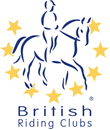 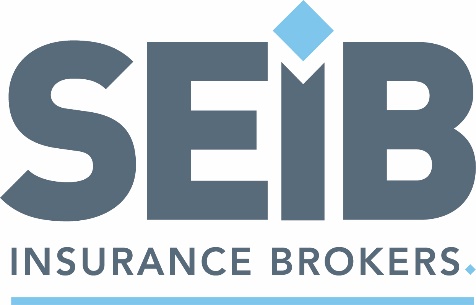 SEIB British Riding ClubsCombined Training Area Entry Form 2024Entry DetailsRiding Club:								Area:		Contact Details:Please contact the organiser for entry fees and deadlines.I agree (on behalf of the competing member/s) to be bound by the rules of British Riding Clubs. I also understand that in the unfortunate event of cancellation, refunds will be dealt with in accordance with the current Handbook. I have checked that all horses’ flu vaccinations are correct.It is the Team Manger’s responsibility to gain parental consent for juniors to participate at BRC events.CLASS (Combined Challenge)DRESSAGE TESTRIDERHORSEMEMBERSHIP NOSenior Combined TrainingTeam/IndividualPrelim 2/70cm1.Senior Combined TrainingTeam/IndividualPrelim 12/70cm2.Senior Combined TrainingTeam/IndividualNovice 27/80cm3.Senior Combined TrainingTeam/IndividualNovice 28/80cm4.Senior Combined TrainingTeam/IndividualNovice 34/70cm (Individual Only)5.Senior Combined TrainingTeam/IndividualPrelim 7/80cm (Individual Only)6.Junior Combined TrainingTeam/IndividualPrelim 2/70cm1.Junior Combined TrainingTeam/IndividualPrelim 12/70cm2.Junior Combined TrainingTeam/IndividualPrelim 13/80cm3.Junior Combined TrainingTeam/IndividualNovice 28/80cm4.NameAddressDaytime ContactEmail